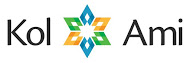 Kol Ami Membership FormPlease check one: I am a returning member and have no changes to the information in the Kol Ami
    membership directory (kolaminvrc.org/members/directory) I am a returning member and would like to make the changes below to my/our listing
     in the membership directory. I am a new member and have provided the information below.Membership Type (please choose one):	 Family	 IndividualPlease list the name(s) of adults (over 13) in your membership.Please list the name(s) of children (under 13) in your membership.Address:Phone: 												Phone: 												Email address: 											Email address: 											Please note that the above information will be published in the Kol Ami membership directory and used for contact within our email list. If you would like your photograph to accompany your listing, please send a photo to admin@kolamivirginia.org.  I authorize sharing this information with the national Jewish Reconstructionist Communities 
     (JRC) so that I may receive newsletters and other communications from JRC. Please calculate your total as follows:	Family membership dues ($1250)			$		Individual membership dues ($700)			$		Friend of Kol Ami ($300)				$		Additional contribution to support dues waivers	$		Jewish Children’s Education Program (JCEP)
	($325 for first child, $175 for additional children)	$		Contribution to the Rabbi’s Discretionary Fund	$	Total								$	Checks should be made payable to Kol Ami and sent to PO 1801, Annandale VA 22003. Contributions (including all dues except JCEP) are tax deductible. JCEP tuition is not tax deductible.For those unable to pay the entire amount, please contact Kol Ami’s treasurer at treasurer@kolamivirginia.org. Discussions regarding paying reduced dues will be held in confidence.If you wish to arrange payment plan options, other than a one-time payment, please indicate your payment preference below.The health and viability of our Kol Ami community relies on the collective contributions of each member in our community; both through actions and monetary donations. Please check one of the boxes below: I would like to volunteer my time to support the following holiday celebrations, tikkun olam projects, committees, educational activities or other programs. (For a family membership, please specify the volunteer name of each including children over the age of 8.) I’m not sure what is the best way I/we can volunteer but will contact Kol Ami’s president at president@kolamivirginia.org to discuss options.Thank you on behalf of the entire Kol Ami community for becoming a member!